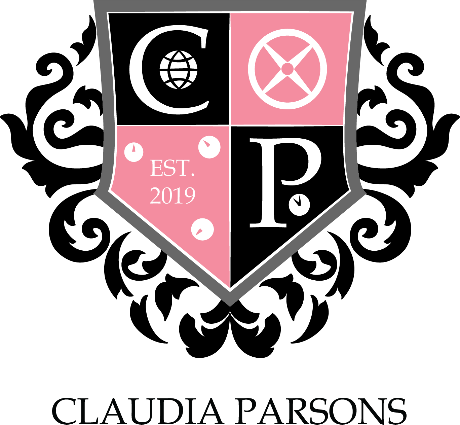 A MEETING OF CLAUDIA PARSONS COMMITTEE HELD AT 18:00 ON TUESDAY 21 MAY AT ELITE ATHLETE CENTRE21 MAY 2019	CP–02.1819MINUTESChair: 	Callum ParkePresent:	Stuart Ashton (Vice Chair & Treasurer)Maia Badenjiki (Social); Natalie Doyle (Social & Societies).Linus Kurz (Sport); Luke Isham (Sport); Elle Hopping (Sport); Charlotte Jones (Sport)Joshua Gray (Media); Shane Arun (Media & Stash)Alannah Joy (Action); Liam O’Hara (Action)Alex Baker (Rag); Nikki Thomson (Rag)Amy Attrill (Welfare & Diversity); K-Leigh Hargreaves (Welfare & Diversity)Tom Calcluth (FREEC)Guests: 	Karl Brennan (Warden)APOLOGIESAbsent with apologies: Alex Baker (Rag); Linus Kurz (Sport); Elle Hopping (Sport);Absent with no apologies: 	None.TO CONFIRM MINUTES AND ACTIONS FROM THE PREVIOUS MEETINGCP-01.1819 minutes to approve. JG – Correct Nikki’s last name on website etc.JG – Post Constitution & Minutes on Group and WebsiteJG – Make Claudia Parsons IMS Page, Add ElleITEMS TO REPORT AND NOTEChair3 more Sub-warden Lucy Tony Dan32 Applications for FH Interviewed 2 so far4 people on the panel StA TC AJ CPSpreadsheet to be made with application and notes on interviewAction – CP to share spreadsheet to committeeTreasurerAffiliates fee to be lower than returnersNeed card machines for freshersSocial packs for balls?Action – StA to do all prices so it can go on the websiteAction – StA to find out about card machine for the hallSocial SecretariesFreshers timetables preferences has been submittedNeed to start listing themes for individual nightsStarted to think about sponsorships with companies in townsBrainstorming sober socials with welfareBBQ has been well attended in other hallsBill Mo ran a small hall day on the second day to introduce the students to the sections and the hallSport SecretariesIMS tops have been approved Luke is going to email out to order topsPlan built up with Rutherford to see what other hall have in the way of kit and what the University providesIdea of some captains from the returners moving inDelegating some of the sports to the captains to reduce the work loadMedia Representatives.When stash is in need individual photo as well as group photoHall management team included in photosNeeds to know what each section is running for freshers so a timetable can be plannedStash SecretaryNeeds to speak to asap about the colour of the committee topsNeeds theme ideas for the freshers theme meeting Claudia Parsons World Tour as a possible back up?Names are really good to go offShA needs to design at least 2 theme tops Black Polo with Pink and White Logo for Committee Alternate freshers top for HelpersAction RepresentativesLiam’s birthdaySports Club project leader to get sporty students involved in actionLiam will be fuming if does not win action hall of the yearRag RepresentativesColour Dash on Sunday Possible movie night coming upWelfare and Diversity RepresentativesPlay with Pride Rounders BBQ sober socialDrop in mental health talks Puppy petting in the common roomMaps and contact info in the kitchenInternational night possible after ChristmasGathering info on places in town they can go and info helpful to international studentsInternational get together during freshers small get togetherNeed to think about incorporating erasmus studentsClean up after punch parties for sober eventsConsent video to go into the induction talkAction – CP to talk to Manuel about consent workshopsSocieties RepresentativeFREEC RepresentativeNot muchPunch cup deposit, cup with a logo possibly in freshers packWhere do they put their cups before going outITEMS FOR DISCUSSIONLou Madden – Led by CPLou is elvin media rep – positive review Interested in going in Shane’s spot for mediaShane will continue as stash No objections from committee Societies Rep – Led by NDIf we don’t get a rep can welfare take on the societies roleCan welfare work with ND to take on some duties of societies in freshersANY OTHER BUSINESSUpdate from KarlKarl left school at 15 to play football Second baby mid-July Karl thanks us all Karl wants Athletes day 1st Sep to welcome the Performance Athletes to the hallAnyone available to move athletes in Over September to run events in nutrition and socialsStudents wanted to have more of a hall identity and want to be involved because they could go out due to sport.Karl has planned a drafted timetable until freshers to include them in the hallNeed to think about their training times Introduction from Charlotte JonesCharlotte has purple hairTimeline for FreshersSunday 22nd September need to be back for Freshers Monday 23rd September to do Freshers packsTuesday 24th September Fresher Helpers run through for move in dayStickers on the desk to give them the option to put their names on doorsIf anyone has a car, please let CP know so he can have an idea for freshersAction – ND + KH to figure out a hall corner in the unionDATE OF NEXT MEETINGMeeting concluded at 19.30.The next meeting date will be established closer to the time.